Bijlage 2: schets te bebossen percelen, bosranden, bospad en open ruimte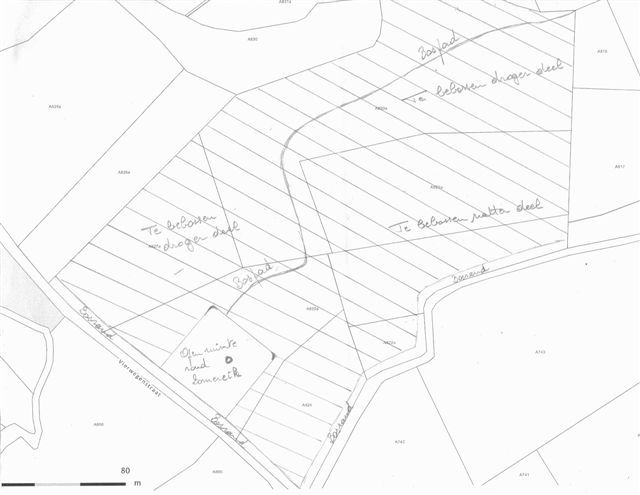 